Preparing Liquid Honey for Fair Exhibit (the way I do it)by: Tang JohnstonWhat you will need: 1 lb Glass Queenline Jar – Candy thermometer - Quart Jar - Cooking Pot – Fine Nylonfor straining honey – Spoon or Toothpick – Table Knife, etc for skimming & Plenty of time, and patience.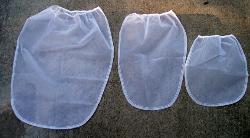 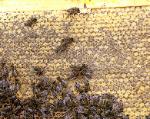 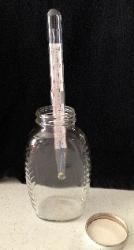 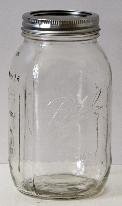 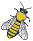 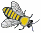 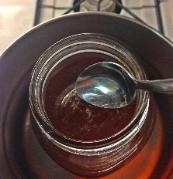 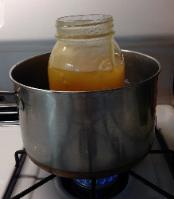 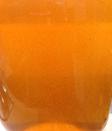 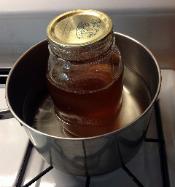 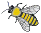 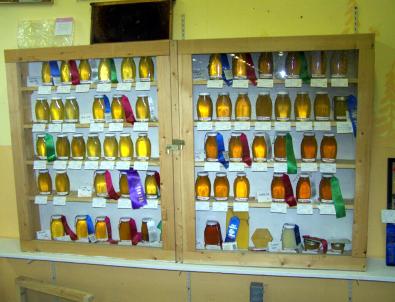 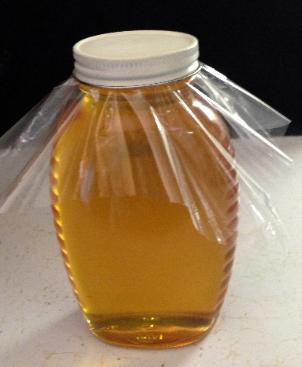 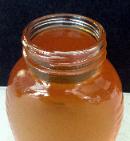 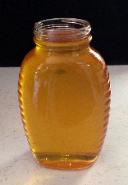 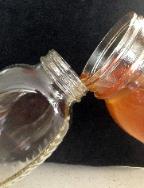 